Муниципальное бюджетное дошкольное образовательное учреждение                                 Детский сад №35   Проект для воспитанников подготовительной группы №7                                                    "Посадили мы лучок"                      Подготовила воспитатель:                                              Нигматзянова Гузель Рашидовна                         г. Чебаркуль                                           2017-2018 уч.г.Вид проекта: познавательно-практический проект.Продолжительность проекта:1 месяц.Участники проекта: дети подготовительной группы, воспитатель .Актуальность проблемыНе секрет, что дети дошкольного возраста по природе своей исследователи. Неутолимая жажда новых впечатлений, любознательность, постоянное стремление экспериментировать, самостоятельно искать новые сведения о мире, традиционно рассматриваются как важнейшие черты детского поведения. Исследовательская, поисковая активность – естественное состояние ребенка, он настроен на познание мира. Исследовать, открывать, изучать – значит сделать шаг в неизведанное и непознанное.Тема разработанного проекта выбрана с учетом возрастных особенностей детей старшего дошкольного возраста и объема информации, которая может быть ими воспринята. Этот детский исследовательский проект ориентирован на приобретение детьми опыта собственной опытно-исследовательской деятельности, осознание детьми своих интересов, формирование умений их реализовывать, приобретение и применение детьми новых знаний в жизни.  Цель проекта:  - вызвать у детей познавательный интерес к выращиванию репчатого лука на перо в комнатных условияхЗадачи:- расширить знания детей о сортах лука, условиях его роста, о том, как создать грядку на подоконнике и ухаживать за  луковицами;- узнать больше о пользе лука;- заинтересовать этапами проведения опыта; - активизировать у ребят инициативу, внимание и память;- обогащение словарного запаса детей;- привлечь к работе проекта детей, воспитателей, родителей.- воспитывать бережное отношение  к природе, понимание необходимости её охраны      через собственные наблюдения  - научить детей видеть результаты своего трудаПроектная идеяСоздать в группе детского сада огород для посадки лука и наблюдения за его ростом.Предполагаемый результат:1. Научить детей наблюдать и ухаживать за посаженным за луком и познакомятся с условиями их содержания;2. Научить детей подмечать пользу и красоту зеленого лука весной;3. Сформировать у детей знания и представления о почве, о росте зеленого лука в комнатных условиях и в контейнере с почвой, и в стакане с водой;4. После эксперимента сделать вывод, какие факторы способствуют росту и развитию растений (свет, тепло, земля, полезные вещества);5. Научить детей видеть результаты своего труда и рассказывать о своей деятельности.Этапы проектаПодготовительный (организационный) этап:1. Поисковая работа по подбору иллюстративного материала и фотографий по теме «Лук. Почва».2. Рассматривание иллюстраций о почвы.3. Знакомство с натуральными слоями почвы, дать детям потрогать, понюхать.4. Чтение адаптированной литературы об овощах.5. Беседа «Лук от семи недуг», «Как наш овощ помогает».6. Дидактические игры «Что лишнее?», «Узнай по вкусу», «Узнай на ощупь», «От какого овоща эта часть», «Собери картинку».7. Составление и отгадывание загадок об овощных культурах.8. Консультация для родителей «Растим зеленый лук».9. Предложить родителям приобрести для проведения проекта контейнеры, землю, луковицы для посадки.10. Разбивка грядок на подоконнике.Практический (основной) этап1. «Растительный мир», «Посадка лука», «Витамины для детей» (познание);2. «Строение лука», «Условия, необходимые для роста лука», «Размножение, рост, развитие зеленого лука» (познавательно-исследовательская деятельность);3. Зарисовка в дневниках наблюдений о росте лука (творчество);4. Составление рассказов о луке «Как лучок появился на грядке», «Зеленый доктор» (коммуникация);5. Беседы «Полезная пища» (здоровье);6. Создание газеты «Лучок – золотой бочок» (совместная деятельность детей и воспитателей); Заключительный (диагностический) этап – подведение итогов реализации проекта:1. Оформление выставки детей «Зеленый лучок из пластилина».2. Оформление стенгазеты для родителей «Лук от семи недуг».3. Приготовление салата из лука и других овощей.4. Презентация видеофильма «Зеленый лучок на подоконнике».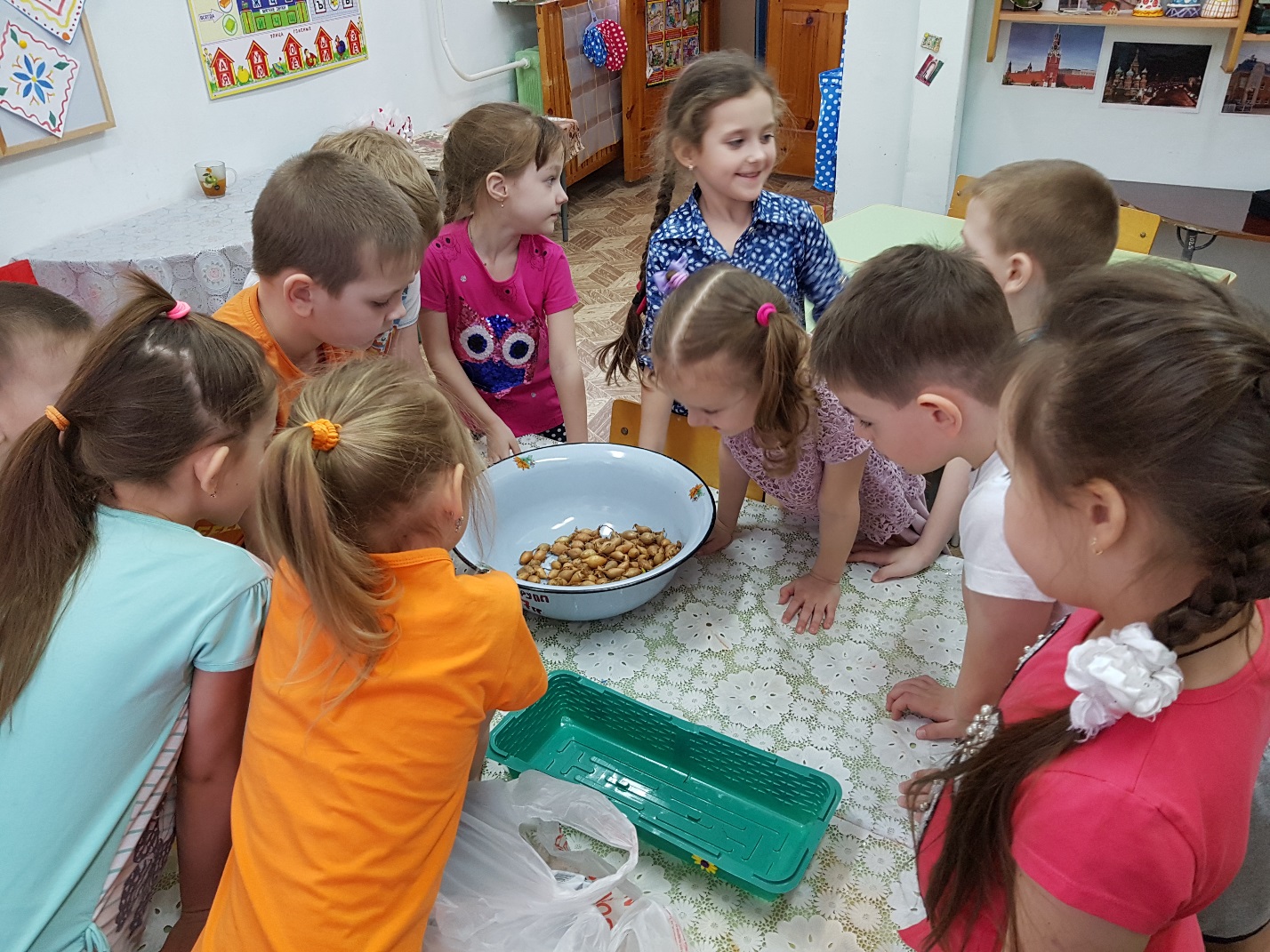 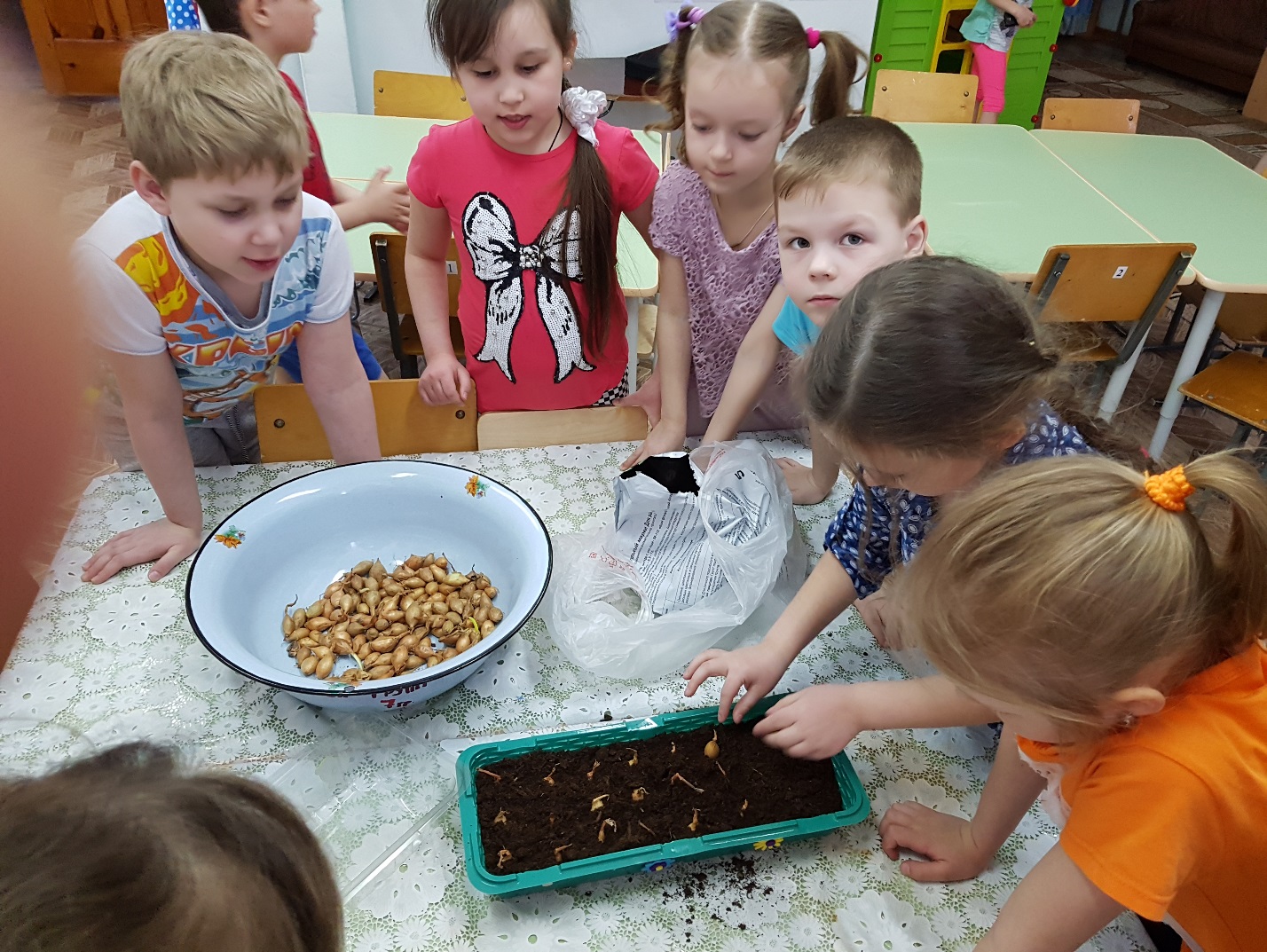 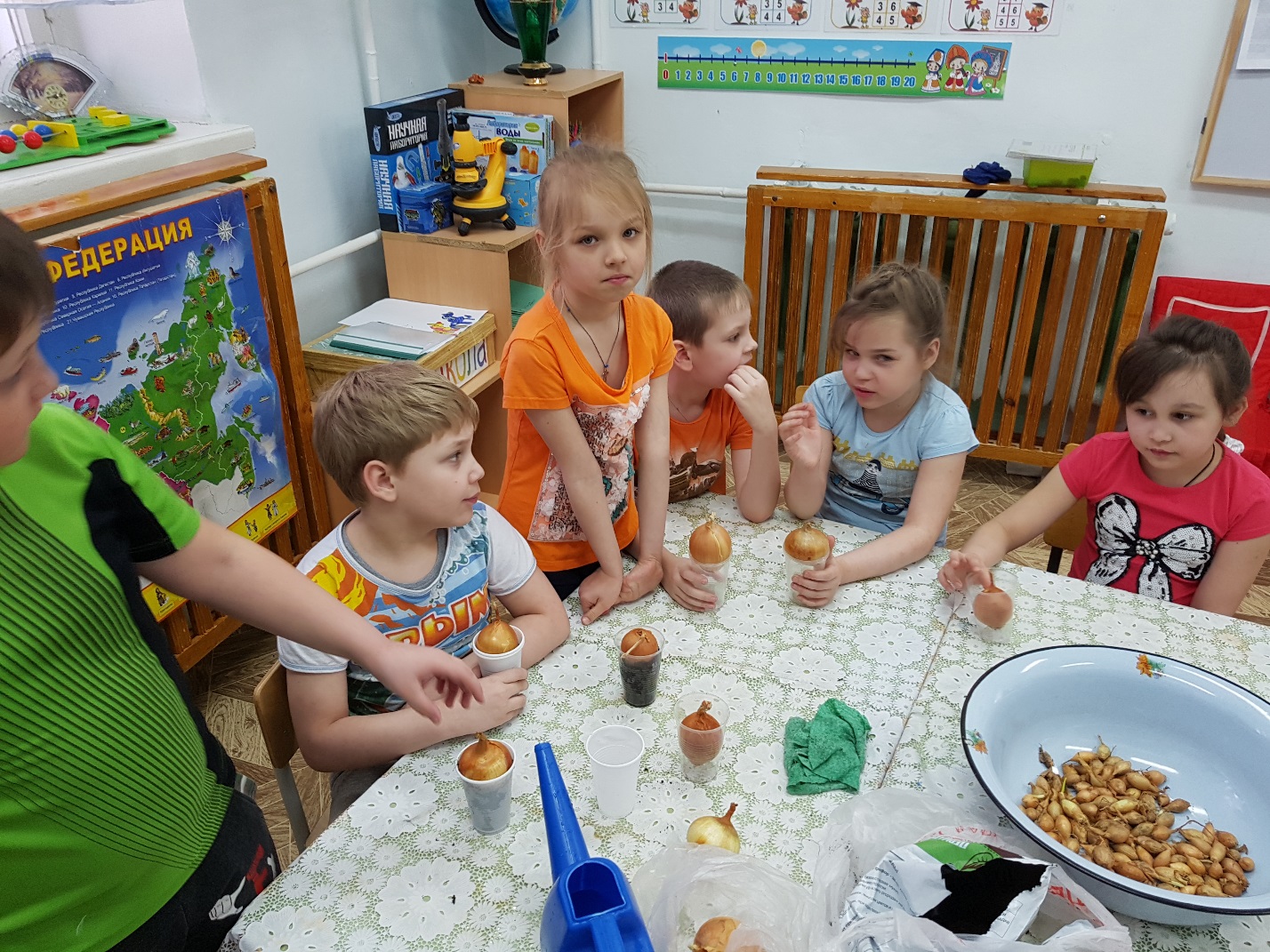 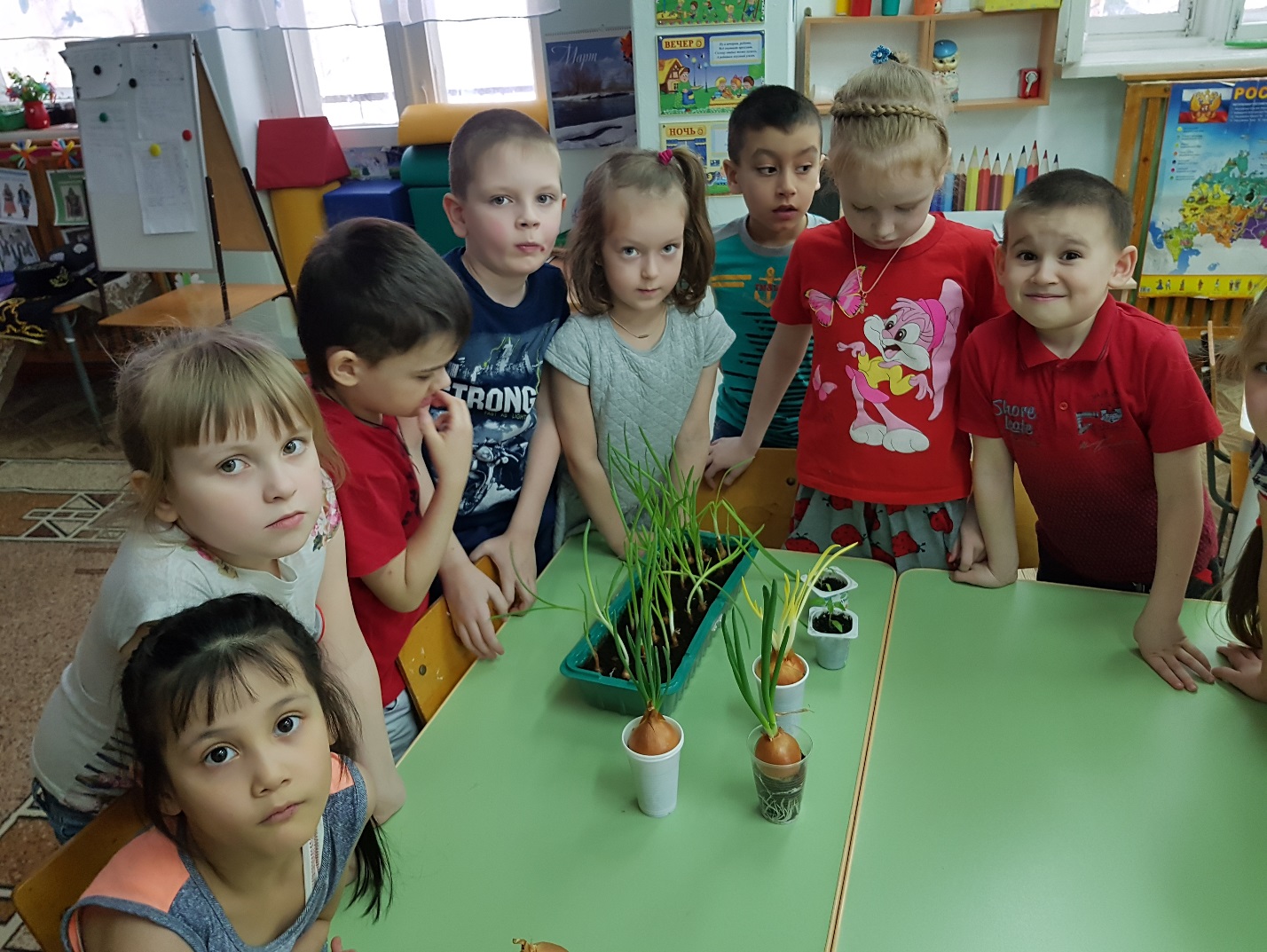 